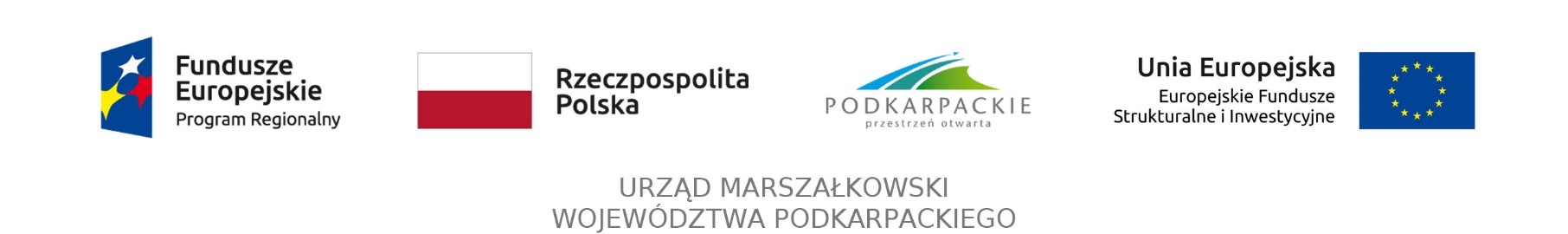 Departament Zarządzania Regionalnym Programem OperacyjnymRP-I.410.1.103.2022.MB							Rzeszów, 2022-11-09   INFORMACJA nt. programu regionalnegoFundusze Europejskie dla Podkarpacia 2021-2027po negocjacjach z Komisją EuropejskąInformacja na sesję Sejmiku Województwa Podkarpackiegoi posiedzenie Komisji Rozwoju Regionalnego Sejmiku Województwa Podkarpackiegow listopadzie 2022 r.Jak wskazano w Informacji nt. negocjacji z Komisją Europejską programu regionalnego Fundusze Europejskie dla Podkarpacia 2021-2027 (informacja będąca przedmiotem LIII sesji Sejmiku Województwa Podkarpackiego i posiedzenia Komisji Rozwoju Regionalnego Sejmiku Województwa Podkarpackiego we wrześniu 2022 r.), uchwałą Nr 366/7350/22 z dnia 15 marca 2022 r. Zarząd Województwa Podkarpackiego w Rzeszowie przyjął projekt programu regionalnego Fundusze Europejskie dla Podkarpacia 2021-2027 (FEP 2021-2027) - wersja 3.0, który został przesłany do Komisji Europejskiej (KE) przez system SFC2021 również w dniu 15 marca 2022 r.W dniu 15 czerwca 2022 r. Komisja Europejska przekazała oficjalne uwagi (497 uwag KE) do projektu FEP 2021-2027, co stanowiło punkt wyjścia do negocjacji FEP 2021-2027.Proces negocjacji obejmował m.in. analizę uwag Komisji Europejskiej przez Instytucję Zarządzającą FEP 2021-2027 (IZ FEP 2021-2027) oraz analizę przez Ministerstwo Funduszy i Polityki Regionalnej (MFiPR) programu pod kątem zgodności z Umową Partnerstwa dla realizacji polityki spójności 2021-2027 w Polsce i Kontraktem Programowym dla Województwa Podkarpackiego, jak również uzgodnienia z KE.IZ FEP 2021-2027 przygotowała odniesienia do uwag KE według ustrukturyzowanego wzoru, klasyfikując je na uwagi typu: „A” - uwzględnione; „C” - do wyjaśnienia, „N” - odrzucone. Zidentyfikowano również uwagi horyzontalne, dotyczące więcej niż jednego lub wszystkich programów, do których odniesienia koordynowało MFiPR.W okresie od lipca do września 2022 r. zrealizowane zostały robocze SPOTKANIA MULTILATERALNE z KE (w formacie KE – Ministerstwo – Regiony) w sprawach horyzontalnych.Robocze SPOTKANIA BILATERALNE z przedstawicielami KE mające na celu wyjaśnienie wątpliwości KE odnoszących się do zapisów FEP 2021-2027 i uzgodnienie jak największej części stanowiska IZ do uwag lub konkretnych korekt / modyfikacji zapisów projektu Programu, rozpoczęły się w sierpniu 2022r. i prowadzone były do końca września 2022 r.Zorganizowane spotkania przełożyły się bezpośrednio na skrócenie późniejszego toku oficjalnych negocjacji. IZ FEP 2021-2027 na bieżąco przekazywała na roboczo KE oraz MFiPR kolejne wersje programu regionalnego, uwzględniające poczynione ustalenia (modyfikacje kategorii „A”). Uwagi typu „C” były wyjaśniane przez IZ z KE. W zależności od efektów wyjaśnień uwagi typu „C” stały się uwagami typu „A” lub typu „N”.Zgodnie z przyjętymi założeniami / wytycznymi Instytucji Koordynującej Umowę Partnerstwa, w dniu 6 października 2022 r. Komisja Europejska otrzymała stanowisko strony polskiej (tabelaryczne zestawienie) do uwag zgłoszonych przez KE w dniu 15 czerwca 2022 r. wraz z projektem programu regionalnego Fundusze Europejskie dla Podkarpacia 2021-2027 według stanu na 5 października 2022 r. Dokumenty te stanowiły mandat negocjacyjny strony polskiej.W przesłanym projekcie Programu uwzględniono różnice pomiędzy wersją przekazaną do KE w dniu 15 marca 2022r., a bieżącym stanem negocjacji. W tym dokumencie uwzględniono wyniki wcześniejszych bilateralnych uzgodnień i prowadzonej korespondencji. Wśród 497 uwag KE do projektu FEP 2021-2027:437 uwag zaklasyfikowano jako typ „A”;24 uwag zaklasyfikowano jako typ „C”; 36 uwag zaklasyfikowano jako typ „N”;natomiast 15 uznano za uwagi o charakterze horyzontalnym (typ „H”) – do uzgodnienia przez MFiPR we współpracy z Instytucjami Zarządzającymi Programami Regionalnymi.Do uzgodnienia wielu kwestii doszło w toku dialogu technicznego z KE w dniach poprzedzających formalne negocjacje. Obszary wymagające dalszych negocjacji pozostawiono do bardziej szczegółowego omówienia podczas spotkań zespołów negocjacyjnych z KE.Sesje negocjacyjne z Komisją Europejską dotyczące nieuzgodnionych wcześniej kwestii w ramach projektu programu regionalnego Fundusze Europejskie dla Podkarpacia 2021-2027 odbyły się w dniach 10-11 października 2022 r.:w dniu 10 października 2022 r. – w sprawie Europejskiego Funduszu Rozwoju Regionalnego (EFRR) z Dyrekcją Generalną ds. Polityki Regionalnej i Miejskiej (DG REGIO),w dniu 11 października 2022 r. – w sprawie Europejskiego Funduszu Społecznego Plus (EFS+) z Dyrekcją Generalną ds. Zatrudnienia, Spraw Społecznych i Włączenia Społecznego (DG EMPLOYMENT).W sesji negocjacyjnej z DG REGIO w dniu 10 października 2022 r. udział wzięli:Ze strony MFiPR – Minister Małgorzata Jarosińska-Jedynak oraz Dyrektor Piotr Zygadło,Ze strony Komisji Europejskiej – zespół negocjacyjny pod przewodnictwem Angeli Martinez Sarasoli,Ze strony Województwa Podkarpackiego – zespół negocjacyjny pod przewodnictwem Marszałka Władysława Ortyla, przy udziale prof. Jacka Szlachty (ekspert zewnętrzny).W sesji negocjacyjnej z DG EMPLOYMENT w dniu 11 października 2022 r. udział wzięli:Ze strony MFiPR – Dyrektor Małgorzata Mika,Ze strony Komisji Europejskiej – zespół negocjacyjny pod przewodnictwem Cinzii Masiny,Ze strony Województwa Podkarpackiego – zespół negocjacyjny pod przewodnictwem Marszałka Władysława Ortyla, przy udziale prof. Jacka Szlachty (ekspert zewnętrzny).Po ww. spotkaniach negocjacyjnych wpłynęły dodatkowe uwagi KE, m.in. w zakresie priorytetów dotyczących pomocy technicznej w projekcie FEP 2021-2027 i wartości pośrednich wskaźników, które były przedmiotem dalszych uzgodnień.W dniu 14 października 2022 r. przesłana została do KE kolejna wersja projektu FEP 2021-2027 do konsultacji zapisów zmodyfikowanych po spotkaniach negocjacyjnych.Poza tym, do KE przekazane zostały dodatkowe argumenty za wyższym niż standardowym ustaleniem poziomu wydatków na infrastrukturę drogową. Była to ostatnia nieuzgodniona kwestia w ramach EFRR, która została wyjaśniona i uzgodniona z KE do 24 października 2022 r. Finalnie środki na infrastrukturę drogową osiagneły poziom 49% alokacji EFRR przeznaczonej na transport ogółem, tj. Priorytet 3 i Priorytet 4.Nowa wersja projektu FEP 2021-2027, uwzględniającą ustalenia z negocjacji z KE, została na podstawie art. 14g ust.1 pkt 4 ustawy o zasadach prowadzenia polityki rozwoju przekazana do zaopiniowania przez MFiPR pod względem zgodności programu z Umową Partnerstwa 2021-2027. Uzgodniony projekt programu został przyjęty Uchwałą ZWP Nr 433 / 8772 /22 w dniu 24 października 2022 r. i przekazany via SFC2021 do zatwierdzenia przez KE.Projekt FEP 2021-2027 uwzględnia następujące priorytety:Konkurencyjna i cyfrowa gospodarkaEnergia i środowiskoMobilność miejskaMobilność i łącznośćPrzyjazna przestrzeń społecznaRozwój zrównoważony terytorialnieKapitał ludzki gotowy do zmianRozwój Lokalny Kierowany przez SpołecznośćPomoc techniczna (EFRR) Pomoc techniczna (EFS+).Zgodnie z Kontraktem Programowym dla Województwa Podkarpackiego oraz w oparciu o dodatkowy podział środków EFS+ z uwolnionych transferów, alokacja dla FEP 2021-2027 wynosi 2 265 865 802 euro, w tym 1 634 519 557 euro z EFRR i 631 346 245 euro z EFS+.Najważniejsze kwestie w programie uzgodnione z KE na etapie negocjacjiNajważniejsze zmiany uwzględnione w projekcie FEP 2021-2027 (wersja przekazana do KE w dniu 24 października 2022 r.) wynikające z negocjacji i uzgodnień z KE w porównaniu do wersji przekazanej KE w marcu 2022 r.:Kwestie horyzontalneUznanie przez KE warunku podstawowego 1.1 Dobre zarządzanie krajową lub regionalną strategią inteligentnej specjalizacji za spełniony – warunek obowiązujący w ramach Celu Polityki 1 Bardziej konkurencyjna i inteligentna Europa dzięki wspieraniu innowacyjnej i inteligentnej transformacji gospodarczej oraz regionalnej łączności cyfrowej (CP 1), spełniany na poziomie regionalnym poprzez Regionalną Strategię Innowacji Województwa Podkarpackiego na lata 2021-2030.Uzupełnienie o ogólne zapisy dot. niedyskryminacji, w szczególności przeciwdziałania dyskryminacji względem płci na rynku pracy. Uzupełnienie zapisów projektu Programu, zgodnie z brzmieniem Umowy Partnerstwa, w zakresie braku możliwości dofinansowania projektów złożonych przez jednostki samorządu terytorialnego i ich jednostki (…), których organy stanowiące przyjęły uchwały niezgodne z podstawowymi wartościami wyrażonymi w art. 9 ust. 3  Rozporządzenia Parlamentu Europejskiego i Rady (UE) 2021/1060 z dnia 24 czerwca 2021 r.Priorytet 1 Konkurencyjna i cyfrowa gospodarka (Cel Polityki 1 – Bardziej inteligentna Europa):Utrzymanie modułowego wsparcia w ramach Celu Szczegółowego 1(i) dla infrastruktury B+R lub prac B+R.Wsparcie dla Podkarpackiego Centrum Innowacji oraz Podkarpackiego Centrum Nowych Technik i Technologii Medycznych (warunek KE – usunięcie tytułu projektów z tekstu Programu).Regionalne Inteligentne Specjalizacje (RIS) w Celu Szczegółowym 1(iv) – pozostawienie wsparcia w obszarze Procesu Przedsięiorczego Odkrywania (PPO) związanym z RIS w Celu Szczegółowym 1(iv) warunkujące realizację projektu własnego samorządu województwa.Przeniesienie wsparcia w zakresie klastrów z Celu Szczegółowym 1(iv) do innych Celów Szczegółowych w ramach Priorytetu 1 (Cel Szczegółowy 1(i) i Cel Szczegółowy 1(iii)).Priorytet 2 Energia i środowisko (Cel Polityki 2 – Bardziej przyjazna dla środowiska, niskoemisyjna Europa):Utrzymanie możliwości realizacji projektów dotyczących niestandardowych indywidualnych rozwiązań w zakresie oczyszczania ścieków na obszarach cennych przyrodniczo w ramach bioróżnorodności w Celu Szczegółowym 2(vii). Planowane działania będą wynikały z planów ochronnych dla obszarów chronionych. Na ten typ projektów zostanie przeznaczone ok. 8 mln euro.Wprowadzenie zapisów do Celu Szczegółowego 2(v) dla zapewnienia priorytetu inwestycjom w aglomeracjach w przedziale 10 tys. RLM – 15 tys. RLM, wydzielona zostanie dedykowana alokacja, ok. 21 mln euro.Utrzymanie wsparcia dla projektów realizowanych w powiązaniu z Programem STOP SMOG (lub innym programem ograniczającym niską emisję) w Celu Szczegółowym 2(i).Priorytet 3 Mobilność miejska (Cel Polityki 2 – Bardziej przyjazna dla środowiska, niskoemisyjna Europa):Rozszerzenie wsparcia w Celu Szczegółowym 2(viii) o działania związane z przygotowaniem i aktualizacją Planów Zrównoważonej Mobilności Miejskiej (ang. Sustainable Urban Mobility Plan – SUMP).Priorytet 4 Mobilność i łączność (Cel Polityki 3 – Lepiej połączona Europa):Zmiana podziału alokacji w obszarze transportu (zgoda KE na przeznaczenie środków na infrastrukturę drogową w wysokości 49% alokacji EFRR przeznaczonej na transport ogółem, tj. Priorytet 3 i Priorytet 4).Możliwość realizacji projektów dotyczących dróg wojewódzkich również w ramach pośrednich połączeń do sieci TEN-T na obszarach górskich.Rozszerzenie wsparcia w Celu Szczegółowym 3(ii) w zakresie Budowy i rozwoju spójnego i efektywnego publicznego systemu pozamiejskich (subregionalnych - powiat-powiat, miasto-wieś) przewozów pasażerskich o infrastrukturę ładowania / tankowania pojazdów zeroemisyjnych wykorzystywanych przez użytkowników indywidualnych, pod warunkiem, że zapewniony zostanie niedyskryminujący dostęp dla wszystkich użytkowników, a inwestycja nie będzie mogła być finansowana ze źródeł prywatnych.Priorytet 5 Przyjazna przestrzeń społeczna (Cel Polityki 4 – Bardziej społeczna Europa),Brak zgody KE na wsparcie infrastruktury i wyposażenia dla edukacji specjalnej w EFRR – możliwe będą jedynie przedsięwzięcia mające na celu wsparcie szkół ogólnodostępnych w zakresie edukacji włączającej, w tym również partnerstwa szkół ogólnodostępnych ze szkołami specjalnymi.Możliwość finansowania obiektów sportowych w formacie przedstawionym w projekcie FEP 2021-2027, tj. w postaci możliwości budowy obiektów sportowych jako części większego projektu z zakresu infrastruktury przyszkolnej (brak możliwości budowy samodzielnych wielofunkcyjnych obiektów sportowych na terenie województwa podkarpackiego).Priorytet 6 Rozwój zrównoważony terytorialnie (Cel Polityki 5 – Europa bliższa obywatelom): Wprowadzenie do Priorytetu 6 zapisów w odniesieniu do demarkacji pomiędzy Celem Polityki 4 (Priorytet 5 Cel Szczegółowy 4(vi)) zapewniającej komplementarność działań w zakresie turystyki i inwestycji w kulturę.Uwzględnienie w Priorytecie 6 w Celu Szczegółowym 5(i) zapisu odnoszącego się do limitu:„W ramach Celu Polityki 5 nie będą wspierane inwestycje w elementy infrastruktury drogowej (w tym parkingi), chyba że stanowią one nieodłączny element większego projektu, nie są one dominującym elementem tego projektu, a ich koszt nie przekracza 15% kosztów kwalifikowalnych operacji. W miastach projekty te nie mogą obejmować budowy nowych dróg lub parkingów oraz – w odniesieniu do istniejących -zwiększenia ich pojemności lub przepustowości, ani nie mogą w żaden inny sposób przyczyniać się do zwiększenia natężenia ruchu samochodowego.”Priorytet 7 Kapitał ludzki gotowy do zmian (Cel Polityki 4 – Bardziej społeczna Europa):Brak podziału Priorytetu 7 na mniejsze priorytety odrębnie dla rynku pracy, edukacji i włączenia społecznego (pozostawienie jednego priorytetu Priorytetu 7 dla funduszu EFS+ opartego na jednym Celu Polityki 4 i rozdzielonego obszarowo poszczególnymi celami szczegółowymi EFS+).Brak uwzględnienia w FEP 2021-2027 odrębnego Celu Szczegółowego 4c) Wspieranie zrównoważonego pod względem płci uczestnictwa w rynku pracy, równych warunków pracy oraz lepszej równowagi między życiem zawodowym a prywatnym, w tym poprzez dostęp do przystępnej cenowo opieki nad dziećmi i osobami wymagającymi wsparcia w codziennym funkcjonowaniu) w zamian za zwiększenie indykatywnej kwoty wsparcia na kod interwencji 142 Działania na rzecz promowania aktywności zawodowej kobiet oraz zmniejszania segregacji na rynku pracy ze względu na płeć z dotychczasowej kwoty 1 mln euro do 10 mln euro w obrębie Celu Szczegółowego 4d) (łączna kwota wsparcia na cel 4d) pozostała bez zmian, ok. 55 mln euro; pomniejszenie dokonane zostało z kodu interwencji 146 Wsparcie na rzecz przystosowania pracowników, przedsiębiorstw i przedsiębiorców do zmian).Niemniej, rekomendowane działania zagregowane w Celu Szczegółowym 4(c), w tym przeciwdziałające dyskryminacji na rynku pracy, znalazły swoje odzwierciedlenie w FEP 2021-2027 w ramach Celu Szczegółowego 4(d), w którym priorytetami będą m.in. następujące formy działań:wsparcie pracodawców w obszarze zarządzania wiekiem i kompetencjami pracowników, z uwzględnieniem preferencji w rozwoju talentów przywódczych kobiet, wsparcie i zaangażowanie partnerów społecznych i przedsiębiorstw w rozwiązywaniu problemów związanych z segregacją płci i niwelowaniem różnic w wynagrodzeniu kobiet i mężczyzn.W związku ze zgodą KE na niewprowadzanie celu c) do programu i zwiększeniem kwoty wsparcia na kod 142 w Celu Szczegółowym 4(d) zostały doprecyzowane i uzupełnione działania, które obejmuje kod 142 „wsparcie zrównoważonego pod względem płci uczestnictwa w rynku pracy i zwalczanie wszelkich form dyskryminacji, poprzez m.in.:wsparcie przedsiębiorstw w rozwiązywaniu problemów związanych z segregacją płci i niwelowaniem różnic w wynagrodzeniu kobiet i mężczyzn,wsparcie pracodawców w obszarze zarządzania wiekiem i kompetencjami pracowników, z uwzględnieniem preferencji w rozwoju talentów przywódczych kobiet,tworzenie elastycznych ścieżek kariery, miejsc office sharing, ze szczególnymi preferencjami dla kobiet, osób młodych i starszych, z możliwością zaangażowania w tych obszarach organizacji społeczeństwa obywatelskiego i partnerów lokalnych,organizacja działań promocyjnych i komunikacyjnych, warsztatów i szkoleń z zakresu niedyskryminacji i zarządzania różnorodnością dla pracodawców i pracowników,wsparcie związane ze zwalczaniem wszelkich form dyskryminacji w miejscu pracy.Wycofanie się z zastosowania uproszczonych metodyk metody rozliczania kosztów (SCO) jako załączników do programu (zgodnie z art. 94  Rozporządzenia Parlamentu Europejskiego i Rady (UE) 2021/1060 z dnia 24 czerwca 2021 r.) w związku z opinią KE o konieczności stosowania stawek jednostkowych w euro. Przygotowane przez MFiPR stawki, uwzględnione w FEP 2021-2027 v. 3.0 wskazywały walutę w PLN.Pomoc techniczna (Priorytet 9 Pomoc techniczna (EFRR) i Priorytet 10 Pomoc techniczna (EFS+)): Objęcie kompleksowym wsparciem działań Rzecznika Funduszy Europejskich w celu wzmocnienia jego roli, m.in. poprzez działania zmierzające do usprawnienia wdrażania Programu.Objęcie kompleksowym wsparciem działań Koordynatora ds. równego traktowania i przeciwdziałania dyskryminacji w celu wzmocnienia jego roli m.in. poprzez współpracę z organizacjami pozarządowymi (partnerami społecznymi, gospodarczymi oraz podmiotami reprezentującymi społeczeństwo obywatelskie) działającymi na rzecz równego traktowania oraz przeciwdziałania dyskryminacji.Możliwość wsparcia Miejskich Obszarów Funkcjonalnych środkami FEP 2021-2027 w zakresie finansowania Strategii Zintegrowanych Inwestycji Terytorialnych (Strategii ZIT) w ramach Priorytetu 9 Pomoc techniczna (EFRR).Formy wsparcia:Zmiana dotacji na dotację warunkową dla wdrożeń B+R w ramach Celu Szczegółowego 1(i) i Celu Szczegółowego 1(iii) w Priorytecie 1 – w przypadku projektów polegających na wdrożeniu prac B+R nie będą miały zastosowanie instrumenty finansowe (IF), lecz korzystniejsza dla przedsiębiorców dotacja warunkowa. Dotacja warunkowa jest jedną z form wsparcia przewidzianą w rozporządzeniu ogólnym UE na nową perspektywę finansową 2021-2027 (obok bezzwrotnych dotacji oraz instrumentów finansowych). Zgodnie z art. 57 Rozporządzenia Parlamentu Europejskiego i Rady (UE) 2021/1060 z dnia 24 czerwca 2021 r. państwa członkowskie mogą udzielać beneficjentom dotacji warunkowych, które podlegają pełnemu lub częściowemu zwrotowi, zgodnie z dokumentem określającym warunki wsparcia.Art. 33 ustawy z dnia 28 kwietnia 2022 r. o zasadach realizacji zadań finansowanych ze środków europejskich w perspektywie finansowej 2021-2027 (Dz. U. z 2022 r. poz. 1079) wskazuje m.in., że środki finansowe stanowiące wsparcie warunkowe, po wykonaniu zobowiązań wynikających z umowy o dofinansowanie projektu lub decyzji o dofinansowaniu projektu podlegają zwrotowi zgodnie z art. 57 ust. 2 rozporządzenia ogólnego na rachunek właściwej instytucji wraz z odsetkami i innymi przychodami oraz zyskami powstałymi na skutek obrotu tymi środkami w terminie do dnia 31 grudnia 2030 r., natomiast dysponentem tych środków finansowych w odniesieniu do środków pochodzących z regionalnego programu jest zarząd województwa.Zmiana obszaru wsparcia w formie dotacji oraz instrumentów finansowych dla MŚP w Priorytecie 1 – możliwość dotacji na obszarach przygranicznych z Ukrainą, w tym Bieszczady i Roztocze, delimitowanych w oparciu o Przygraniczny Obszar Funkcjonalny na zewnętrznej granicy UE.Zmiana w zakresie form wsparcia w Efektywności Energetycznej (EE) i w Odnawialnych Źródłach Energii (OZE) w Priorytecie 2:Wprowadzenie instrumentów finansowych do obszaru EE i OZE, z wyjątkiem utrzymania dotacji dla budynków komunalnych i historycznych oraz budynków użyteczności publicznej spełniających kryteria warunkujące wsparcie dotacyjne (wg wskaźnika Gg, który powinien być niższy od uśrednionej wartości dla województwa), natomiast w OZE – dotacji dla magazynów energii, jak również inwestycji w zakresie OZE, w których brakuje systemów wsparcia operacyjnego lub gdy technologia OZE jest niewystarczająco dojrzała lub charakteryzuje się wyższym ryzykiem albo niższą rentownością. Warunki wsparcia dotacyjnego będą ustalane w formie kryteriów wyboru projektów przez komitet monitorujący.Brak możliwości wspierania w formie dotacji fotowoltaiki spośród źródeł OZE, uzgodnienie zawarcia w FEP 2021-2027 zapisów ogólnych wprost w oparciu o treść Umowy Partnerstwa.Jako sukcesy odniesione przez IZ w negocjacjach z KE należy uznać w szczególności:Zgodę KE na przeznaczenie środków na infrastrukturę drogową w wysokości 49% alokacji EFRR na transport ogółem, tj. Priorytet 3 Mobilność miejska i Priorytet 4 Mobilność i łączność, na który łącznie w projekcie FEP 2021-2027 zaplanowano 305 225 151 euro, w tym 70 323 591 euro na Priorytet 3 oraz 234 901 560 euro na Priorytet 4.Pierwotnie na infrastrukturę drogową przewidziano łącznie 179 908 116 euro, co stanowiło 58,94% łącznej alokacji na Priorytet 3 i Priorytet 4.KE wymagała znacznego ograniczenia możliwości finansowania dróg na poziomie FEP 2021-2027 – do 39% i przesunięcia ok. 60 mln euro z infrastruktury drogowej na transport zrównoważony. Ostatecznie zaakceptowała jednak mniejsze niż wymagane przez nią w innych regionach przesunięcie z alokacji infrastruktury drogowej na zrównoważony transport publiczny. Na poziomie FEP 2021-2027 przesunięcie to wyniosło nie ok. 60 mln euro, ale ok. 30,3 mln euro. Środki na wspracie infrastruktury dróg wojewódzkich w projekcie FEP 2021-2027 z dnia 24 października 2022 r. zostały zatem określone w wysokości 149 560 323 euro.Utrzymanie w Priorytecie 4 Mobilność i łączność możliwości realizacji inwestycji z zakresu dróg wojewódzkich stanowiących pośrednie połączenia do sieci TEN-T na obszarach górskich.Zmiana obszaru wsparcia w formie dotacji oraz instrumentów finansowych dla MŚP w Priorytecie 1 – możliwość dotacji na obszarach przygranicznych z Ukrainą, w tym Bieszczady i Roztocze, delimitowanych w oparciu o Przygraniczny Obszar Funkcjonalny na zewnętrznej granicy UE.Utrzymanie możliwości realizacji projektów dotyczących niestandardowych indywidualnych rozwiązań w zakresie oczyszczania ścieków na obszarach cennych przyrodniczo w ramach bioróżnorodności w Celu Szczegółowego 2(vii) w Priorytecie 2 Energia i środowisko. Na ten typ projektu zostanie przeznaczone ok. 8 mln euro, zaś planowane działania będą wynikały z planów ochronnych dla obszarów chronionych. Wsparcie w powyższym zakresie będzie stanowiło kontynuację realizowanych / dofinansowanych w ramach Osi priorytetowej IV Ochrona środowiska naturalnego i dziedzictwa kulturowego, Działanie 4.5 Różnorodność biologiczna RPO WP 2014-2020 projektów parasolowych dotyczących minimalizacji zanieczyszczeń wód i gleb na obszarach Natura 2000 w celu ograniczenia zagrożeń dla bioróżnorodności (inwestycje w infrastrukturę związaną z oczyszczaniem ścieków bytowych poprzez budowę przydomowych oczyszczalni ścieków realizowanych na obszarach Natura 2000).Aktualnie Instytucja Zarządzająca oczekuje na decyzję KE zatwierdzającą program regionalny Fundusze Europejskie dla Podkarpacia 2021-2027, która prawdopodobnie zostanie wydana do połowy grudnia 2022 r.Załącznik:Broszura informacyjna nt. projektu programu regionalnego Fundusze Europejskie dla Podkarpacia 2021-2027.